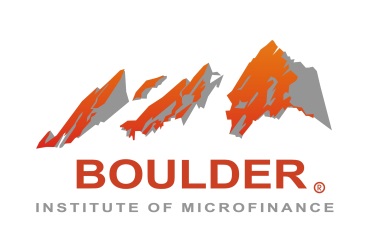 2024 BOULDER MFT PROGRAM IN ENGLISHSAVE YOUR SPOT FORMPlease read the form below carefully and provide the requested information * mark means mandatory fieldPLEASE ATTACH A PASSPORT SIZE PICTURE IN JPG FORMAT TOGETHER WITH THIS REGISTRATION FORMYour registration for the Boulder MFT Program will operate as a grant of irrevocable and unrestricted permission to the Boulder Institute of Microfinance, its employees, agents or representatives, to take, use and publish: photographs/digital images, digital video, audio recording or quoted remarks, educational or other PowerPoint or presentation materials of you or prepared by you for use in promotional or educational materials. These materials might include printed or electronic publications, web sites, blogs or interactive media or other electronic communications. In addition, your name and identity may be revealed in descriptive text or commentary in connection with the image(s).I wish to receive Boulder Institute of Microfinance information:PERSONAL DATAPERSONAL DATAPERSONAL DATAWhich languages do you speak fluently? *First name / Given name *Family name(s) / Surname *Gender *WORK INFORMATIONWORK INFORMATIONWORK INFORMATIONInstitution you work for *Type of institution *Job Title *Job Type *Level of responsibility *City *Country *Phone: (country code) (city code) (phone number) *E-mail *PERSONAL INFORMATIONPERSONAL INFORMATIONPERSONAL INFORMATIONSecond E-mail addressCell Phone: (country code) (city code) (phone number)SPONSORSPONSORSPONSORType of sponsor *Name of tuition sponsor *Contact person *Sponsor contact's email *Phone: (country code) (city code) (phone number) /extension *EXPERIENCEEXPERIENCEEXPERIENCEWhat are your expectations for the Boulder MFT? What issues concern you most? *How would you rate your knowledge of microfinance? *Beginner: 1 year or lessHow would you rate your knowledge of microfinance? *Intermediate: 2-4 yearsHow would you rate your knowledge of microfinance? *Advance: 5 years or moreHow did you learn about the Boulder MFT program? *Short bio for participant directory (no more than 240 characters)* YesNo